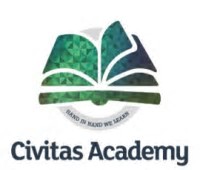 Year 2 Curriculum Overview: Autumn One Autumn 1 Topic: Mess, Muck and MixturesSubjectSkills TaughtHow can you help?EnglishThis half term, we will begin by learning about and writing our own recipes using instructional language. Children will use time conjunctions for ordering and imperative verbs to write a clear method. We will move on to looking at a range of texts by David Lucas to help us make comparisons, before studying one at greater depth and using it as a model for a story of our own. We will read and write different sentence types and will develop our ability to describe by modifying nouns with adjectives.We will write captions, speech bubbles, descriptions, diary entries and other text types whilst exploring how characters and their personalities change throughout a story.Encourage your children to write for different purposes at home. Practice their handwriting and discuss the different parts of speech. Can they tell you the definition of a noun, verb and adjective?Discuss their favourite story. Why is it their favourite? Can they think of similar stories? Have they tried another story by the same author?MathsThis term we will be revisiting and developing our knowledge of ‘place value’. The children will use different resources in maths to support their understanding of numbers to 100. They will practice writing numbers in words and numerals, compare the value of numbers and discuss them in terms of ‘tens’ and ‘ones’. They will count in multiples of 2, 5 and 10 which will support their multiplication later on in the year.We will then move on to addition and subtraction. They will recap what they learnt in Year 1 and progress to calculating up to 100. The children will be expected to use their knowledge of number bonds and subtraction facts to support with the addition or subtraction of bigger numbers. We will use different resources and strategies to support their learning.We will be covering measurement (capacities and weight) in our topic lessons. The children will measure different mixtures and ingredients.Children should be able to form numbers correctly and start to spell numbers in words. This is something you could support at home through every day activities in order to develop their use of numbers continuously. As we develop our knowledge of addition and subtraction, you might find it useful to refer to the ‘calculations policy’ on the school website to match our teaching strategies.ScienceIn Science this term we will be carrying out three main investigations. Firstly we will investigate what happens when every day materials such as sugar, shaving foam and clay are mixed with water. Then they will find out which soap product can make the biggest or foamiest bubble. Lastly they will investigate how quick different foods melt. The children will learn new scientific vocabulary, make predictions, observe their investigation and record their findings. We will discuss how it is important to create a fair test and the children will look into which variables will be kept the same to ensure a fair test.This term our science is definitely going to be messy!This would be a lovely opportunity for you to make food at home as a family. Following a recipe would support their English, measuring out the ingredients will develop their Maths and watching the food mix together with an irreversible change will develop their scientific skills.Alternatively, a discussion in the bath predicting who can make the biggest bubble will support them too.HistoryLinking to the topic of Mess, Muck and Mixtures the children will be learning about the early discovery and uses of chocolate and looking at how it has changed over the years to the present day.Discuss the chocolate and sweets you used to eat as a child or in a different country. Are there any that you wish were still around for your child to try? You could also ask your child to invent a new chocolate bar for the future.ComputingIn computing we will look at how to stay safe when using the internet. Monitor your children’s use of the internet at home. Discuss how to be safe when using the internet.Religious EducationIn R.E. we will begin by looking at Christianity under the theme ‘What did Jesus teach?’We will be considering if it is possible to be kind to everyone all of the time, thinking about what we can learn from religious teachings and why people choose to follow religious leaders and teachings. We will look at a range of bible stories and re-tell them.British Values: Individual Liberty, Mutual Respect and Tolerance of those of different faiths and beliefs.Share any religious stories from your own religions that demonstrate kindness. Discuss religious teachings and traditions and why you personally choose to follow them.Art and Design & TechnologyIn D&T we will be looking at where food comes from. We will sort animal and plant based foods and we will explore healthy eating – designing and making our own healthy salads.Encourage your children to try new foods. Talk about where they come from. Were they grown in the UK or abroad? Did they come from an animal? How much of it should we eat as part of a healthy and balanced diet?MusicWe will be listening to and appraising a range of South African music. We will find the pulse in songs and clap rhythms. When learning and singing the songs we will improvise musical accompaniments and perform in groups and as a class.Encourage your children to listen to and play music at home. Can you identify instruments in songs?Personal, Social & Health EducationThis half term we will be focusing on new beginnings and setting goals. We will write our class rules and design our own class logo. To link with our Mess, Muck and Mixtures topic, we will also be looking at health and hygiene and how to stay safe around dangerous liquids.Talk about the rules you follow in and around your home. What rules do you follow on the way to school? Why do we have rules?
Discuss what it is you want to achieve this year and how you will be successful in doing so.GAMESIn Games this half term we will be learning how to develop simple tactics for attacking and defending such as finding space and moving with the ball. We will do this in the form of Tag Rugby.In Skills lessons, we will be working on developing ABC (agility, balance and coordination) skills and will practice and apply them to different activities.Where possible, practice ball skills in the garden or a local park. Throw and catch at a range of distances and practice calling for the ball. We encourage you to attend sporting clubs outside of school that pique your children’s interest.